單元八徇私要不得學習重點：明白濫用職權是不負責任及有負他人所託的行為。學習如何拒絕不合理的要求。對象：第二學習階段（小四至小六）的學生價值觀和態度：誠信責任感學習資源︰壁報紙「傳誠特務i」短片創作比賽銅獎作品(軒尼詩道官立小學(銅鑼灣))「傳誠特務i」短片創作比賽參賽作品(樂善堂梁銶琚學校)iTeen四人組漫畫《超人老豆》iTeen四人組漫畫《超人老豆》工作紙建議課時：	一課節（約40分鐘）教學流程建議：延展活動：閱讀iTeen四人組漫畫《超人老豆》第一部分：https://iteencamp.icac.hk/ComicView/Details/1095第二部分：https://iteencamp.icac.hk/ComicView/Details/1096請學生完成工作紙(附件二)。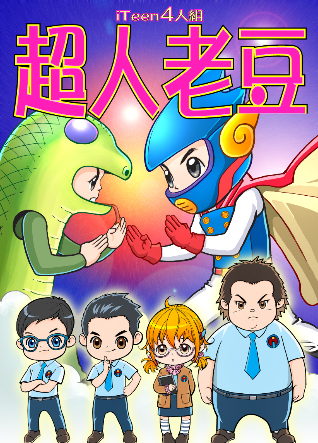 「傳誠特務i」短片創作比賽銅獎作品 - 故事簡介軒尼詩道官立小學(銅鑼灣)阿一和阿希是領袖生，但執行職務時常常徇私，濫用職權幫助朋友。及後，學校舉行傑出領袖生選舉，阿一以利益換取選票。阿一最後順利當選為傑出領袖生，一個不平則鳴的人指責他利用不正當手段換取選票，有違公平原則，並指出如果每個人都好像阿一和阿希一樣，社會便沒有公平。「傳誠特務i」短片創作比賽參賽作品 - 故事簡介樂善堂梁銶琚學校一個男同學逾期還書，為了不用繳交罰款，用零食賄賂圖書管理員。圖書管理員收取零食，替男同學隱瞞事件。及後，圖書管理員無意中在網上看到廉署的宣傳短片，才驚覺自己犯下錯誤，感到十分後悔。在良心責備下，她決定寫下悔過書向圖書館主任道歉。學習重點學習活動引入主題一、 學校崗位知多少（10分鐘）在5張壁報紙上各寫上學校常見的崗位：班長、組長、風紀、科長、圖書館管理員(樣本可參考附件一)。全班分為5組，每組獲派一張壁報紙。請每組在限時1分鐘內在壁報紙寫上該崗位的職務及擔任該崗位所需的條件。1分鐘後，每組將壁報紙交給下一組，繼續寫上該崗位的職務及所需條件(限時1分鐘)。如此類推，直至各組均曾在5張壁報紙上填寫。將5張壁報紙貼在黑板上，教師歸納重點，指出這些崗位各有其職責，但同樣地是讓學生學習服務他人，師長和同學對擔任這些崗位的同學都有期望。透過代入角色，了解被不公平對待的感受及徇私者的心態，從而明白濫用職權是不負責任及有負他人所託的行為。二、	定格形像及思路追蹤（15分鐘）播放短片至00:27停頓(軒尼詩道官立小學(銅鑼灣))。播放短片至01:24停頓(樂善堂梁銶琚學校) 。定格形像請幾位學生以身體擺出定格姿勢、動作及表情，演繹短片中的兩個處境的特定時刻。在每個處境中，教師可安排學生扮演以下角色：處境一(阿希濫用職權幫助阿一插隊)阿一、阿希、排隊的學生3名處境二(圖書管理員收取零食，替男同學隱瞞事件)圖書管理員、逾期還書的男同學、借還書的同學3名(教師宜提醒學生用動作及表情捕捉角色對事件的看法)思路追蹤邀請一位觀看演出的學生出來，走到角色旁，在其肩膀輕拍一下，扮演該角色的學生說出其角色在當刻的內心想法和感受。(建議先輕拍被不公平對待的角色，例如其他排隊的同學及借還書的同學，了解他們的感受。然後才輕拍阿一、阿希及圖書管理員，了解徇私者的心態。)亦可以邀請其他觀看演出的學生為角色配音，說出該角色在當刻的內心想法和感受，以豐富觀點。小結：濫用職權幫助朋友插隊，影響其他守秩序的人，令他們輪候的時間增加，無論動機是什麼，亦損害他人利益，是不負責任的行為。為了個人利益而濫用職權，是十分自私的行為；而以利益賄賂別人亦屬不當。學習如何拒絕親友的不合理要求。三、	角色扮演（15分鐘）教師指出親友請求我們運用職權幫忙，念及情誼，確實不容易拒絕，也怕損害關係，但徇私違反公平原則，亦有損個人品格，應該堅決拒絕。請學生分組演繹：假如你是處境一中的阿希，如何拒絕阿一請你幫忙插隊？假如你是處境二中的圖書館管理員，如何拒絕男同學的請求？各組輪流演出。教師歸納學生提出的方案並作出總結：師長和同學對各擔任職務人員抱有期望和信任，所以被委以重任的同學處事必須誠實公正，不能偏私，否則會辜負學校、師長和同學對他們的期望。任何人包括親友請求我們濫用職權，應該堅決拒絕。事實上以不正當手段處理事情，並不能真的幫助親友，反而助長歪風，使其變本加厲，最終只會害了他們。